(Возникли сложности с заполнением или другие вопросы - звоните                                                                                      по тел. 8-800-333-24-70 (ЗВОНОК БЕСПЛАТНЫЙ))ЗАКАЗна проведение ДНК исследования на отцовство/материнствоФамилия, имя и отчество (если имется)____________________________________________________________Контактный телефон:____________________________________________________________________________Направляю образцы:1.  Отец/мать (нужное подчеркнуть) _____________________________________________________________                                                                         (указать полностью Фамилия, имя и отчество (если имеется))Дата рождения________________________Вид предоставляемого образца ДНК (Выбрать необходимое и отметить «V»):2. Ребенок______________________________________________________________________________________                                                              (указать полностью Фамилия, имя и отчество (если имеется))Дата рождения________________________Вид предоставляемого образца ДНК ( Выбрать необходимое и  отметить «V»):Прошу ответить на вопрос:- Является ли __________________________________________________________________________________                                                                   (указать полностью Фамилия, имя и отчество (если имеется)) биологическим (ой) отцом/матерью (нужное подчеркнуть)_________________________________________ _____________________________________________________________________________________________?                                                                 (Указать полностью Фамилия, имя и отчество (если имеется) РЕБЕНКА)  (Выбрать необходимое  и отметить «V»): Дата «_____»__________________ 201_ года                   _______________________________________________                                                                                                                   (подпись, фамилия и инициалы)          Мазок (соскоб) с внутренней стороны щеки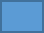 (указать: пятно крови, пятно спермы, ушная сера, зубная щетка, соска, ногти, жевательная резинка, волосы с луковицами)            Мазок (соскоб) с внутренней стороны щеки_______________________________________                (указать: пятно крови, пятно спермы, ушная сера, зубная щетка, соска, ногти, жевательная резинка, волосы с луковицами)Направить мне подлинник результата Не направлять мне подлинник результатаПочтой России по адресу:______________________________________________________________________________________________________________________________В день готовности направить сканированную копию на электронную почту_____________________________________________________________В день готовности: Направить сканированную копию на Электронную почту_____________________________Сообщить по телефону_______________________________(кодовое слово для сообщения по телефону:«_______________________________________»)